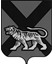 ТЕРРИТОРИАЛЬНАЯ ИЗБИРАТЕЛЬНАЯ КОМИССИЯ ХАНКАЙСКОГО РАЙОНАР Е Ш Е Н И ЕВ соответствии со статьей 57 Федерального закона «Об основных гарантиях избирательных прав и права на участие в референдуме граждан Российской Федерации», статьями 67, 68 Избирательного кодекса Приморского края, пунктом 2.4 Инструкции о порядке открытия и ведения счетов, учета, отчетности и перечисления денежных средств, выделенных из краевого бюджета и бюджетов муниципальных образований избирательным комиссиям, комиссиям референдума, комиссиям по отзыву, утвержденной решением Избирательной комиссии Приморского края от 11.06.2021 № 271/1830, руководствуясь решением Избирательной комиссии Приморского края от 17.07.2021 № 284/1931 «О распределении средств краевого бюджета, выделенных Избирательной комиссии Приморского края на подготовку и проведение выборов депутатов Законодательного Собрания Приморского края», территориальная избирательная комиссия Ханкайского районаРЕШИЛА:         1. Утвердить смету расходов территориальной избирательной комиссии Ханкайского района на подготовку и проведение выборов депутатов Законодательного Собрания Приморского края за нижестоящие избирательные комиссии (прилагается).                      27.07.2021с. Камень-Рыболов№ 10/50О смете расходов территориальной избирательной комиссии Ханкайского района на подготовку и проведение выборов депутатов Законодательного Собрания Приморского края за нижестоящие избирательные комиссииПредседатель комиссииО.В. ГурулеваСекретарь комиссииМ.В. Герасименко